http://repat.moi.gov.tw/07product/pro_a_main.asp?t=2&id=4694輔具介紹輔具介紹補助項目視障用點字手錶最低使用年限五年補助對象一、補助對象：須符合下列條件之一（一）視障者。（二）具視障之多重障礙者。補助金額低收入戶3000補助金額中低收2250補助金額一般戶1500視障用點字手錶及視障用語音報時器僅能擇一申請。圖片說明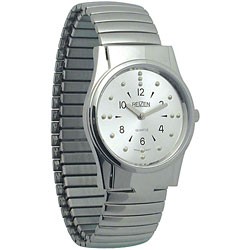 